Groupe local Uccle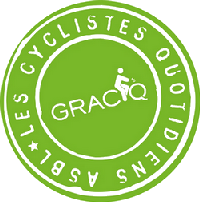 12 décembre 2019Présents : Eric Bernard, Françoise Boland Roland Boucher, Laurent Bonnaud, Jacques De Koster, Patricia Duvieusart, Quentin Guinand, Mathias Junqué, David le François, Jean-Claude Mignolet, Ingrid Parmentier, Max Renglet, Bruno Roques, Szatmari, Peter Marion Van Offelen.	Excusés : Rosetta Gianfelice et Xavier Retailleau .Points abordésDécisions prisesRetour sur l’AGRéunion de tous les GRACQ, le tour de toute les locales, exemples de projets cool :Bruxelles-Ville -> a fait des grandes frites pour l’espacement entre vélo et voiture (pour les portières).Forest ->operation SAS vélo -> flyers et gilets jaunes. Hulpe -> Opération pour les portières.Contact avec BX1 quand on fait une actionGembloux et Fleurus : journée de formationSud-Meuse : Vivewaltour ;Liège : baromètre de la ville cyclable ;Ottignies : reportage TV Com sur les pistes cyclablesGracq : 24 nouveaux membres à Uccle !o   Fonds des locales,o   Carnet de route,o   Charte d’adhésion ;o   Agorao   Rencontre avec les parlementaires + quizz (utile pour notre soirée formation ?)o   Action de janvier autour du salon de l’autoFormations en 2020 (ENVOYER UN MAIL à uccle@gracq.org) OU lien vers le google Sheet (Excell):  BEPSCommuniquer avec les médias (Max est intéressé)Accueil des nouveaux membres Participation aux conseils consultatifs des vélos/modes actifs, …Contacts avec la Commune Compte-rendu de l’entretien avec Mme Gabriel au sujet du Véloce ;Compte-rendu de l’entretien avec M.  Goulem : Nomination de nos membres au CCMA :Rencontres citoyennes :Interpellation de Marion :Changement de date -> pourquoi Septembre ? Pas le mercredi. Septembre ne permet pas de préparer au mieux le trajet par les profs.Changement de trajets -> 20km pour les enfants, ça fait beaucoup ! Le Gracq propose son aide : Françoise se propose d’être le contact entre la commune et le GRACQ Préparation du guide du parfait accompagnant, avec Pro Vélo ?Revoir et diminuer les trajets de 20 km à +- 15 kmVoir compte rendu d’IsabelleA faire -> Envoyer un courrier à la ministre concernant l’aménagement de l’avenue Churchill ! Et concernant les financements des IRC ! Et concernant les risques d’accidents et sécurités ! (Patricia, Jacques, Quentin, Laurent, Isabelle)Demander les chiffres à Valérie Berckmans pour les brevets vélo)Isabelle, Patricia, Bruno, Mathias, Youpie !Mise en place d’un document partagés pour les différentes réunionsRappel des différentes rencontres et encouragement de la présence des membres du GRACQ.Conseil de police en octobre -> avoir des chiffres de la police et des hôpitaux (insécurité 1er frein à l’utilité des vélos) : chiffre affolant. Accident seule (chute), non enregistré par la police. Accident de vélo et leur implication sur la politique cyclable -> faire des aménagements là où il y a eu des accidents.Cartographie des accidents et risques d’accidents : retravailler notre liste des points noirs et les remettre sur le doc Excel dans AgoraQuentin transmet les plans des différentes zones à risques et les communiquer à la commune.Suivi des Enquêtes :Chaussée d’Alsemberg ;Avis donné -> peu de changement global pour les cyclistesRapport d’activité :Lien du rapport d’IsabelleFinaliser le rapport d’activité via ce document (boîte à idée) !Communication :Flyer :Agora :Mettre nom comme éditeur responsable. Joindre le flyer ! https://transition.agorakit.org/groups/163  Questions ? Contactez Quentin à Uccle@gracq.org  0494335595Projets :Formations ;Balade avec la police ;Balade familiale.Divers :Prochaine localeChangement de trésorierMailing au 360 -> boite à idée, bonne année, Isabelle : Contacte les membres du GRACQ Uccle via la base de données (Youppie)
Le but est donc de savoir ce que pensent les membres du Gracq Uccle, s’ils sont actifs, s’ils savent qu’il y a des réunions, s’ils savent ce qu’on fait, etc… genre un mail de début d’année de “bienvenue” et qui explique tout ce qu’on fait ;)15 Janvier 2020Ludwig remplace Thierry : Patricia voit avec Thierry s’il peut faire le bilan comptable, les met en contact et prévient Céline